江苏金茂投资管理股份有限公司2020校园校园招聘江苏金茂投资管理股份有限公司（以下简称“金茂投资”），是国内领先的民营创业投资机构，于2004年创立，总部位于南京，立足江苏、辐射全国，在江苏各地以及上海、深圳、西藏、佛山等地设有分支机构，于2015年成功登陆全国中小企业股份转让系统，是江苏省首家在新三板正式挂牌的创投机构，江苏省投资基金业协会副理事长单位，连续多年被清科、投中评为中国创投机构50强，清洁技术领域投资机构10强。多年来，金茂投资围绕医疗医药大健康、节能环保和新能源、新材料和智能制造、创新科技等领域深耕细作，迄今已投项目160多个，成功助力19家企业上市、7家转让退出、48家在新三板挂牌。金茂投资秉承的理想是：让资本之光照亮新兴产业高地！2020届校园招聘待招职位（简历投递网址：http://campus.51job.com/jolmo2020）投资岗医疗医药和大健康投资岗职位描述：收集医疗、大健康相关行业相关数据与信息，开展行业研究和分析，并按要求提出研究和分析报告；参与新项目的开发和尽调，搜集整理项目资料，协助编制尽调报告等相关文件；协助商务谈判及投资项目推进实施；协助搜集被投企业经营数据；负责对所投资行业开展深入研究，积极挖掘新的投资机会。专业要求：医药相关专业1.2、节能环保和新能源投资岗职位描述：收集节能环保行业相关数据与信息，开展行业研究和分析，并按要求提出研究和分析报告；参与新项目的开发和尽调，搜集整理项目资料，协助编制尽调报告等相关文件；协助商务谈判及投资项目推进实施；协助搜集被投企业经营数据；负责对所投资行业开展深入研究，积极挖掘新的投资机会。专业要求：环保相关专业1.3、智能制造和新材料投资岗职位描述：收集智能制造、新材料行业相关数据与信息，开展行业研究和分析，并按要求提出研究和分析报告；参与新项目的开发和尽调，搜集整理项目资料，协助编制尽调报告等相关文件；协助商务谈判及投资项目推进实施；协助搜集被投企业经营数据；负责对所投资行业开展深入研究，积极挖掘新的投资机会。专业要求：材料、化学、化工等相关专业1.4、TMT和创新业务投资岗职位描述：收集TMT相关数据与信息，开展行业研究和分析，并按要求提出研究和分析报告；参与新项目的开发和尽调，搜集整理项目资料，协助编制尽调报告等相关文件；协助商务谈判及投资项目推进实施；协助搜集被投企业经营数据；负责对所投资行业开展深入研究，积极挖掘新的投资机会。专业要求:TMT、大数据相关专业投资岗位任职资格：研究生学历及以上，专业对口持续学习，可以很快的接受新的知识，有较强的适应能力；具有优秀的文字功底，可以熟练掌握各办公软件的应用；具有良好的语言表达和智勇沟通的能力和团队协作精神；人品端正，有较强的执行力和自我管理能力，有饱满的事业激情，工作中能做到恪尽职守，能承受一定的工作压力。了解股权投资领域相关法律和政策，有在券商实习经历的优先考虑二、基金岗2.1、融资管理岗职位描述：根据公司融资计划独立开展融资业务，完成融资任务；执行融资项目的调研、分析、方案撰写工作，执行融资项目的管理与跟踪；对私募基金行业有浓厚兴趣，喜欢接受挑战，有强烈的责任心；能独立承受压力完成公司赋予的任务，有较强的分析能力；领导交办的其他工作任务。专业要求：：财经、法律、金融或相关专业2.2、基金管理岗职位描述：执行基金的设立、变更、减资、转让等各类文件的准备及合伙人签署，并办理工商手续；开展基金及管理公司的备案等相关工作；向相关机构提供基金月度、年度运营及相关情况；组织编写及发送基金季度、年度信息披露；完成领导交办的其他工作。专业要求：财经、法律、金融或相关专业基金岗位任职要求：研究生学历及以上持续学习，可以很快的接受新的知识，有较强的适应能力；具有优秀的文字功底，可以熟练掌握各办公软件的应用；具有良好的语言表达和智勇沟通的能力和团队协作精神；人品端正，有较强的执行力和自我管理能力，有饱满的事业激情，工作中能做到恪尽职守，能承受一定的工作压力。了解股权投资领域相关法律和政策，有在券商实习经历的优先考虑三、风控岗3.1、风控财务岗参与公司拟投资项目的尽职调查，撰写《尽职调查报告》；对公司重大决策、拟投资项目的财务\法务风险发表意见，协助完成《风险评估意见书》；协助投后管理部对被投企业月度、季度和年度法务情况进行监控和分析，及时对发现的问题提出警示和相关解决措施；负责与外部的财务尽调机构进行沟通维护。专业要求：财务、公司法、金融相关专业。有CPA证书\司法证书优先3.2、风控法务岗职位描述：参与公司拟投资项目的尽职调查，撰写《尽职调查报告》；协助以公司名义对外签署的合同及有关法律文件的起草和修订；对业务活动中法律问题的咨询与处置；完成上级领导交办的其他工作。专业要求：法律或相关专业。有法律职业资格证书优先风控部任职资格：研究生学历及以上持续学习，可以很快的接受新的知识，有较强的适应能力；具有优秀的文字功底，可以熟练掌握各办公软件的应用；具有良好的语言表达和智勇沟通的能力和团队协作精神；人品端正，有较强的执行力和自我管理能力，有饱满的事业激情，工作中能做到恪尽职守，能承受一定的工作压力。了解股权投资领域相关法律和政策，有在券商实习经历的优先考虑薪资待遇：具有竞争力的薪酬待遇，缴纳五险一金；奖励：根据公司年度运营情况以及个人年度工作表现发放年终奖；项目奖、融资奖等；法定节假日：享有国家规定的双休日、法定节假日、带薪年假、婚假、产假等；团队活动：享有年度团队娱乐活动；每年一度的集体体检；节日关怀：过节礼品、生日礼品；生活关怀：提供午餐补贴，通讯补贴，交通补贴等。晋升方向：助理—经理—高级经理—副总经理-总经理；公司内部选拔人才，晋升道路畅通，人才与公司共同成长。简历投递网址：http://campus.51job.com/jolmo2020工作地点：江苏南京市鼓楼区清江南路19号南大苏富特2号楼7F、14F详情请登陆：www.jolmo.net或直接扫描下方二维码进入投递：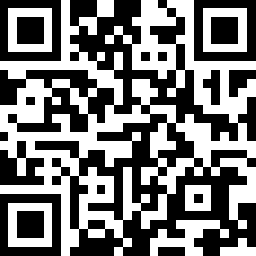 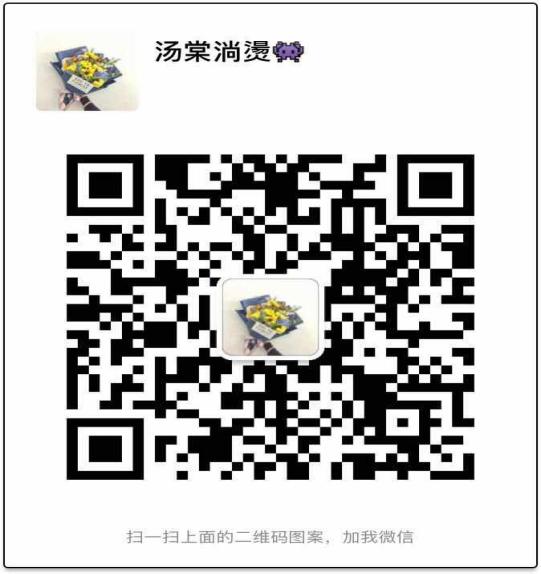 